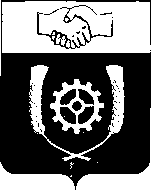 РОССИЙСКАЯ ФЕДЕРАЦИЯ                                  АДМИНИСТРАЦИЯМУНИЦИПАЛЬНОГО РАЙОНА            КЛЯВЛИНСКИЙ           Самарской области        ПОСТАНОВЛЕНИЕ25. 12. 2023 г. № 508___О публичных слушаниях по внесению измененийв Стратегию социально-экономического развитиямуниципального района Клявлинский до 2030 года	 	В соответствии с Федеральными  законами РФ от 28.06.2014 № 172-ФЗ «О стратегическом планировании в Российской Федерации»,  от 06.10.2003 г. № 131-ФЗ «Об общих принципах организации местного самоуправления в Российской Федерации», Уставом муниципального района Клявлинский, решением Собрания представителей муниципального района Клявлинский от 30.11.2022 г. № 168 «Об утверждении порядка организации и проведения публичных слушаний в муниципальном районе Клявлинский» (с учетом изменений, внесенных решением Собрания представителей муниципального района Клявлинский от 31.08.2023 г. № 242)   администрация муниципального района Клявлинский ПОСТАНОВЛЯЕТ:Предварительно одобрить проект решения Собрания представителей муниципального района Клявлинский Самарской области «О внесении изменений в Стратегию социально-экономического развития муниципального района Клявлинский до 2030 года» (прилагается).В целях обсуждения проекта решения Собрания представителей муниципального района Клявлинский Самарской области «О внесении изменений в Стратегию социально-экономического развития муниципального района Клявлинский до 2030 года» провести на территории муниципального района Клявлинский Самарской области публичные слушания в соответствии с Порядком организации публичных слушаний в муниципальном районе Клявлинский, утвержденным решением Собрания представителей муниципального района Клявлинский Самарской области от 30 ноября 2022 года №168.Срок проведения публичных слушаний составляет 5 (пять) дней - с 09.01.2024 г. по 13.01.2024 г.Обсуждение проекта решения Собрания представителей муниципального района Клявлинский Самарской области «О внесении изменений в Стратегию социально-экономического развития муниципального района Клявлинский до 2030 года», а также учет представленных жителями муниципального района и иными заинтересованными лицами замечаний и предложений по проекту решения Собрания представителей муниципального района Клявлинский Самарской области «О внесении изменений в Стратегию социально-экономического развития муниципального района Клявлинский до 2030 года» осуществляется в соответствии с Порядком организации публичных слушаний в муниципальном районе Клявлинский, утвержденным решением Собрания представителей муниципального района Клявлинский Самарской области от 30 ноября 2022 года №168.Органом, уполномоченным на организацию и проведение публичных слушаний в соответствии с настоящим постановлением, является администрация муниципального района Клявлинский Самарской области.Место проведения публичных слушаний (место ведения протокола публичных слушаний) – 446960, Самарская область, Клявлинский район, железнодорожная станция Клявлино, ул. Октябрьская, д. 60.Мероприятие по информированию жителей муниципального района Клявлинский Самарской области по вопросу публичных слушаний состоится 10 января 2024 г.  в 17.00 часов по адресу: 446960, Самарская область, Клявлинский район, станция Клявлино, ул. Октябрьская, д. 60.Назначить лицом, ответственным за ведение протокола публичных слушаний и протокола мероприятия по информированию жителей муниципального района Клявлинский Самарской области по вопросу публичных слушаний ведущего специалиста по экономике и финансам администрации муниципального района Клявлинский Ильину Е.Е.9.	Принятие замечаний и предложений по вопросам публичных слушаний, поступивших от жителей муниципального района Клявлинский Самарской области и иных заинтересованных лиц, осуществляется по адресу, указанному в пункте 6 настоящего решения, в рабочие дни с 10.00 часов до 17.00 часов. Письменные замечания и предложения подлежат приобщению к протоколу публичных слушаний.10. Прием замечаний и предложений по вопросу публичных слушаний оканчивается 11 января 2024 г.           11. Признать утратившим силу постановление администрации муниципального района Клявлинский от 08.09.2023 г. №368 «О публичных слушаниях по внесению изменений в Стратегию социально-экономического развития муниципального района Клявлинский до 2030 года».	            12. Опубликовать настоящее постановление в газете «Вести муниципального района Клявлинский Самарской области» и разместить его на официальном сайте администрации муниципального района Клявлинский в информационно-коммуникационной сети «Интернет».  13. Настоящее постановление вступает в силу со дня его официального опубликования.       Глава муниципального        района Клявлинский                                                                                  П.Н. Климашов Ильина Е.Е.